PROGRAMA DE ENSINO I. IDENTIFICAÇÃO II. EMENTA SUS e a luta anti-manicomial. A reforma psiquiátrica. Atenção Psicossocial a rede CAPS. A saúde mental na Atenção Básica. Os diferentes níveis de atenção à saúde. Atenção básica. O lugar da Psicologia no sistema de saúde brasileiro. Matriciamento e NASF. Instituições de saúde e psicologia. Interdisciplinaridade. Aspectos Éticos.III. CONTEÚDO PROGRAMÁTICOUNIDADE 1: ASPECTOS HISTÓRICOS DA REFORMA PSIQUIÁTRICA BRASILEIRA E DA LUTA ANTIMANICOMIALModelo de atenção à saúde no contexto da política pública de saúde e os desafios à Reforma Psiquiátrica1.2 Luta antimanicomial e a Reforma Psiquiátrica no contexto SUS: bases epistemológicas, trajetória e objetivos. UNIDADE 2: POLÍTICA NACIONAL DE SAÚDE MENTAL, ÁLCOOL E OUTRAS DROGAS2.1 Legislações que sustentam as Políticas Públicas de Saúde Mental no contexto SUS       2.2 Rede substitutiva de atenção à saúde mental no contexto SUS: seus princípios e dispositivos        2.3 Modelo de atenção à saúde mental no contexto da rede substitutiva e seus dispositivosUNIDADE 3: ATUAÇÃO DO PSICÓLOGO NO CONTEXTO SUS3.1 O psicólogo nos diferentes pontos da rede de atenção: inserção e atuação profissional.3.2 Saúde mental na atenção básica: matriciamento/Nasf3.3 Intervenções em saúde mental: ações específicas e interdisciplinares  3.4 Considerações éticas relacionadas à prática do psicólogo na atuação específica e interdisciplinar, nas instituições de saúde e na comunidade.IV. OBJETIVOS 1. Identificar a Luta antimanicomial e a Reforma Psiquiátrica no que diz respeito às bases teóricas e epistemológicas, os atores e as instituições que os sustentam. 2. Identificar a composição da rede substitutiva de atenção à saúde analisando criticamente a Política Nacional de Saúde Mental,Álcool e outras Drogas.3. Compreender o modelo de atenção à saúde mental no contexto da rede substitutiva e seus dispositivos.4. Identificar o papel do psicólogo no projeto de saúde brasileiro e reconhecer as possibilidades de atuações nos diferentes pontos da rede de atenção (práticas específicas e interdisciplinares);5. Analisar criticamente os aspectos éticos ligados à prática do psicólogo, na atuação específica e interdisciplinar, nas instituições de saúde e na comunidade.V. BLIBLIOGRAFIAAmarante, P. (2005). Archivos de Saúde Mental e Atenção Psicossocial 2, Rio de Janeiro: NAU Editora. Amarante, P. (2003). Revisitando os paradigmas do saber psiquiátrico: tecendo o percurso do movimento da reforma psiquiátrica. In: Loucos pela vida - A trajetória da Reforma Psiquiátrica no Brasil (pp. 21-51). Rio de Janeiro: Fiocruz.Alverga, A. R. & Dimenstein, M. (2006). A reforma psiquiátrica e os desafios na desinstitucionalização da loucura. Interface-Comunicação, Saúde, Educação 10(20). Em: http://www.scielo.br/scielo.php?script=sci_arttext&pid=S1414- 32832006000200003&lng=pt&nrm=iso>Amarante, P. (1995). Novos sujeitos, novos direitos: o debate em torno da reforma psiquiátrica. Cadernos de Saúde Pública, 11(3), ISSN 0102-311X.Andrade, S. M.; Soares, D. A, & Cordoni Jr., L. (orgs). (2001). Bases da Saúde Coletiva. Londrina: UEL.Angerami-Camon, V.A. (2006). Psicologia da Saúde: um novo significado para a prática clínica. São Paulo: Thomson. Boing, E. & Crepaldi M. A. (2010). O psicólogo na atenção básica: uma incursão pelas políticas públicas de saúde brasileiras. Psicologia ciência e profissão, 2010, 30 (3), 634-649Brasil. Ministério da Saúde. (2007). Secretaria de Atenção à Saúde. Relatório de Gestão 2003-2006: saúde mental no SUS: acesso ao tratamento e mudança do modelo de atenção. Brasília: Ministério da Saúde.Benevides, R. (2005). A Psicologia e o Sistema Único de Saúde: quais interfaces? Psicologia & Sociedade, 17 (2), 21-25.Brasil. Ministério da Saúde. (2014). Atenção psicossocial a crianças e adolescentes no SUS : tecendo redes para garantir direitos / Ministério da Saúde, Conselho Nacional do Ministério Público. – Brasília : Ministério da Saúde,.Brasil. Ministério da Saúde. (2010). Abordagens Terapêuticas a Usuários de Cocacína/Crack no Sistema Único de Saúde. Brasília. Em: http://portal.saude.gov.br/portal/arquivos/pdf/abordagemsus.pdf Brasil. Ministério da Saúde. (2008). Portaria Nº 154. (2008, 25 de Janeiro). Cria os Núcleos de Apoio à Saúde da Família – NASF. Brasília: Ministério da Saúde. Brasil. Ministério da Saúde. (2006). Portaria Nº 648. (2006, 28 de Março). Aprova a Política Nacional de Atenção Básica, estabelecendo a revisão de diretrizes e normas para a organização da Atenção Básica para o Programa Saúde da Família (PSF) e o Programa Agentes Comunitários de Saúde (PACS). Brasília: Ministério da Saúde. Brasil. Ministério da Saúde. (2005). Secretaria de Atenção à Saúde. DAPE. Coordenação Geral de Saúde Mental. Reforma psiquiátrica e política de saúde mental no Brasil. Documento apresentado à Conferência Regional de Reforma dos Serviços de Saúde Mental: 15 anos depois de Caracas. OPAS. Brasília, novembro de 2005. Em:  http://portal.saude.gov.br/portal/arquivos/pdf/Relatorio15%20anos%20Caracas.pdfBrasil. Ministério da Saúde. (2004). Secretaria-Executiva. Núcleo Técnico da Política Nacional de Humanização. HumanizaSUS: equipe de referência e apoio matricial. Brasília: Ministério da Saúde. Em: http://dtr2001.saude.gov.br/editora/produtos/impressos/folheto/04_1165_FL.pdfBrasil. Ministério da Saúde (2003). Saúde Mental e Atenção Básica: o vínculo e o diálogo necessários. Brasília: Coordenação Geral de Saúde Mental e Coordenação de Gestão da Atenção Básica. Em: http://portal.saude.gov.br/portal/arquivos/pdf/diretrizes.pdfCampos, G.W.de S. (2007). Reforma política e sanitária: a sustentabilidade do SUS em questão? Ciência & Saúde Coletiva, 12(2), 301-306. Conselho Federal de Psicologia  (2013). Referências Técnicas para Atuação de Psicólogas(os) no CAPS. Centro de Atenção Psicossocial; Conselho Federal de Psicologia,  Brasília.Correia, L. C.; Lima, I. M. S. O.; Alves, V. S. (2007). Direitos das pessoas com transtorno mental autoras de delitos. Cadernos de Saúde Pública, 23(9), ISSN 0102-311X.Dimenstein, M.; Santos, Y. F.; Brito, M.; Severo,  A. K. & Morais, C. (2005). Demanda em saúde mental em unidades de saúde da família. Mental. [online]. nov, 3(5), 23-41. Ferigato, S. H., Campos, R. T. O. & Ballarin, M. L. G. S. (2007). O atendimento à crise em saúde mental: ampliando conceitos. Revista de Psicologia da UNESP, 6(1), 31-44.Franco, T. B. & Merhy, E. (2003). Programa de Saúde da Família (PSF): contradições de um programa destinado à mudança do modelo tecnoassistencial. In: MERHY, E. et al. O trabalho em saúde: olhando e experienciando o SUS no cotidiano (pp. 55-124). São Paulo: Hucitec.Freire, F.H.; Ugá, M.A.D. & Amarante, P. (2005). Os centros de atenção psicossocial e o impacto do sistema de financiamento no modelo assistencial. In: Amarante, P. (2005). Archivos de Saúde Mental e Atenção Psicossocial 2, (p.113-142). Rio de Janeiro, NAU Editora. Foucault, M. (1999). Microfísica do Poder. 14ª.ed., Rio de Janeiro: Graal. Furtado, J. P. (2006). Avaliação da situação atual dos Serviços Residenciais Terapêuticos no SUS. Ciência & Saúde Coletiva, 11(3).Gradella Junior, O. (2002). Hospital psiquiátrico: (re)afirmação da exclusão. Psicologia & Sociedade, 14(1), ISSN 0102-7182.Nunes, M.; Jucá, V. J. & Valentim, C. P. B. (2007). Ações de saúde mental no Programa Saúde da Família: confluências e dissonâncias das práticas com os princípios das reformas psiquiátrica e sanitária. Cadernos de Saúde Pública, Rio de Janeiro, 23(10): 2375-2384.Lancetti, A. & Amarante, P. (2006). Saúde Mental e Saúde Coletiva. In: Campos, G.W.S.; Minayo, M.C.S.; Akerman, M. Drumond Jr., M. & Carvalho, Y.M. (orgs.) Tratado de Saúde Coletiva (p.615-634), São Paulo HUCITEC, Rio de Janeiro: Ed. Fiocruz. Lara, G. A. de & Monteiro, J. K.  (2014).  Reabilitação psicossocial de pessoas com transtornos psicóticos: atuação dos psicólogos nos CAPS de Santa Catarina. Contextos Clínicos, 7( 1).Mendes, E. V. (1996). Um novo paradigma sanitário: a produção social da saúde. In: Mendes, E. V. Uma agenda para a saúde (pp. 233-300). São Paulo: Hucitec.Moré, C. L. O. O. (2005). As redes pessoais significativas como instrumento de intervenção psicológica no contexto comunitário. Paidéia – Cadernos de Psicologia e Educação. 15(31), 187-197. Moré, C. L. O. O.; & Macedo, R. M. S. (2006). A Psicologia na Comunidade: uma proposta de intervenção. São Paulo: Casa do Psicólogo.  Neves, J. A. das; Silva, M. de C.; Azevedo, E. B.; Musse, J. de O. e Ferreira, M. de O. F. (2012). Ações do centro de atenção psicossocial para a reabilitação do portador de sofrimento psíquico. Cogitare Enfermagem, 17(2), 55 – 61.Santos, N. R. (2007). Desenvolvimento do SUS, rumos estratégicos e estratégias para visualização dos rumos. Ciência & Saúde Coletiva,12(2), ISSN 1413-8123.Secretaria de Estado da Saúde de Santa Catarina (2015). Saúde mental, álcool e outras drogas: diretrizes para o cuidado no Estado de Santa Catarina. Tenório, F. (2002). A reforma psiquiátrica brasileira, da década de 1980 aos dias atuais: história e conceito. História, Ciências, Saúde – Manguinhos, 9(1), 25-59.  UNIVERSIDADE FEDERAL DE SANTA CATARINACENTRO DE FILOSOFIA E CIÊNCIAS HUMANASDEPARTAMENTO DE PSICOLOGIACurso: Psicologia Semestre: 2016.2Turma: 03319 Disciplina: PSI 7304 Psicologia e Atenção à Saúde II Horas/aula semanais: 2 Horário: 207302 Professor: Ivânia Jann Luna e-mail: ivaniajann@ig.com.br Sala: e-mail: ivaniajann@ig.com.br Sala: Pré-requisitos: PSI 7204 Oferta para o curso de Psicologia Oferta para o curso de Psicologia 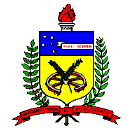 